客观题答案：1-5 ABCBB   6-10 ACAAB   11-15 BBBBD  16-20 BDDDB   21-25 BCAAA   26-30 ACACC31-35 DBBA?  36-40 CACAC  41-45 CABDC  46-50: DCBBD  51-55 BADDB  56-60 BBADD  61作文不提供答案，请学生自己百度主观题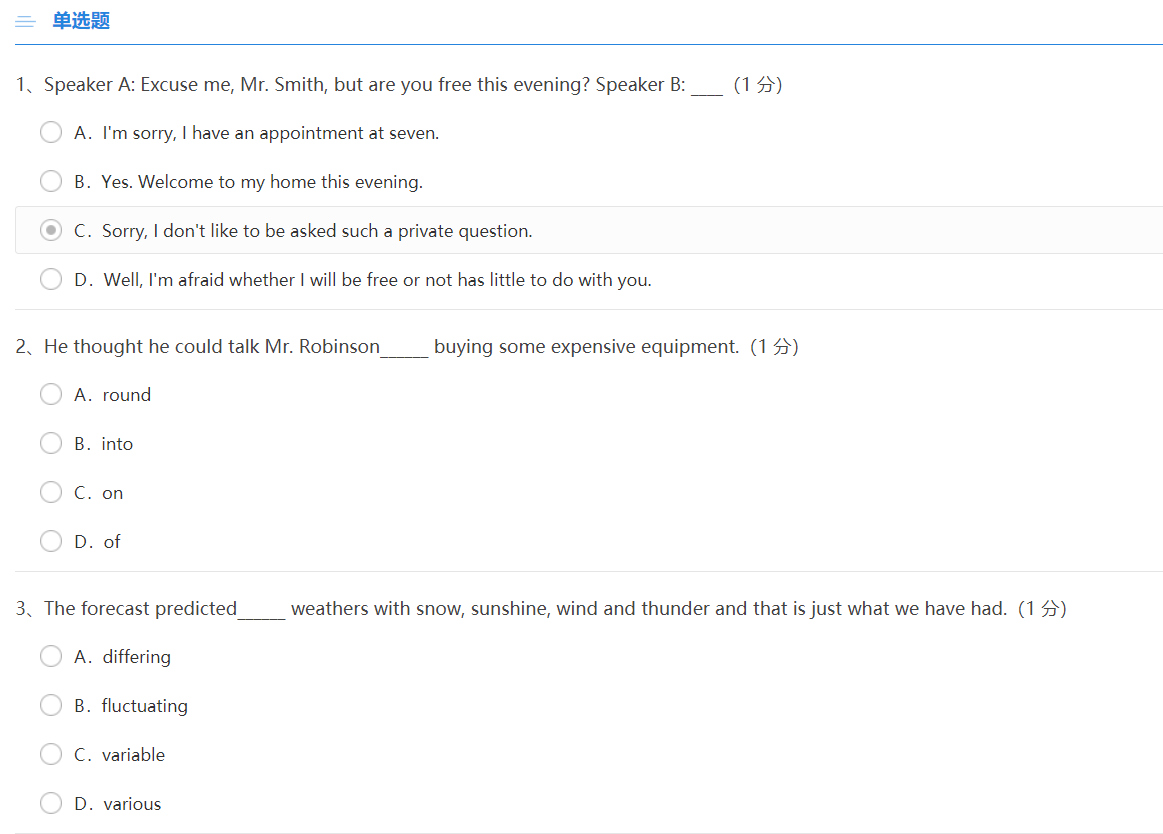 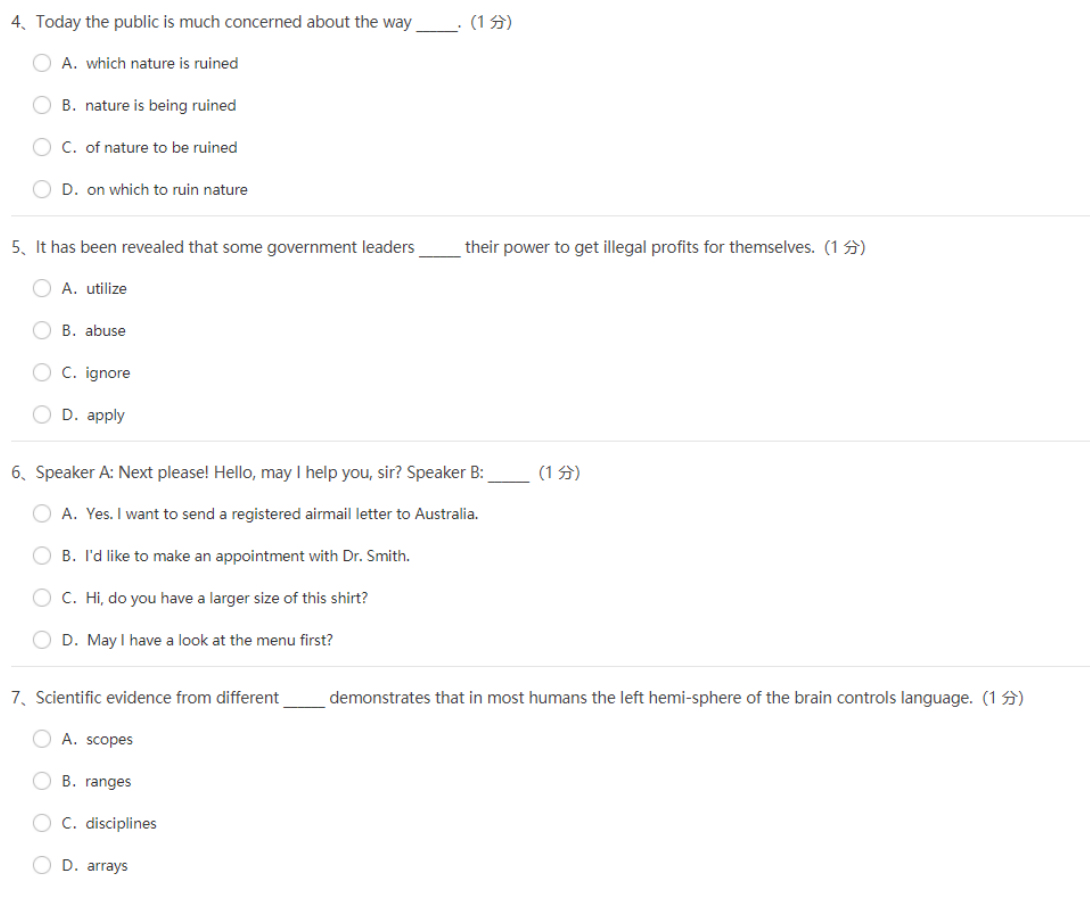 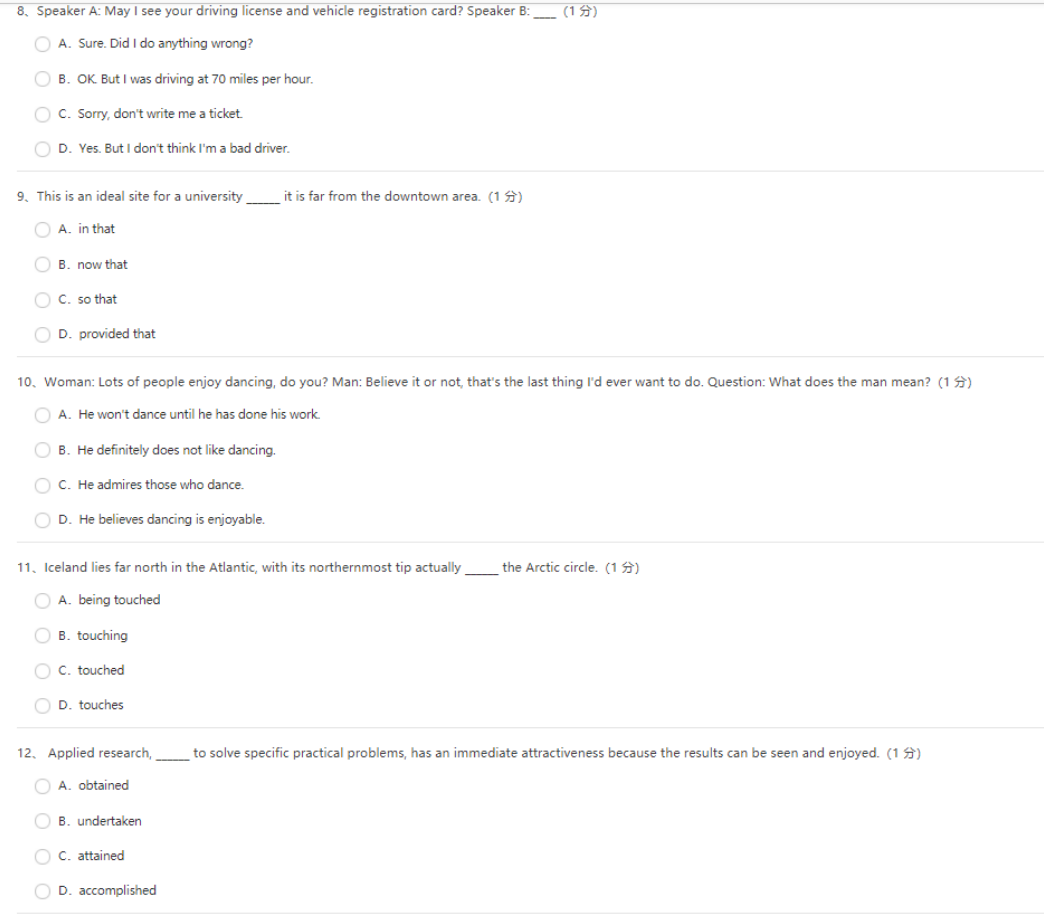 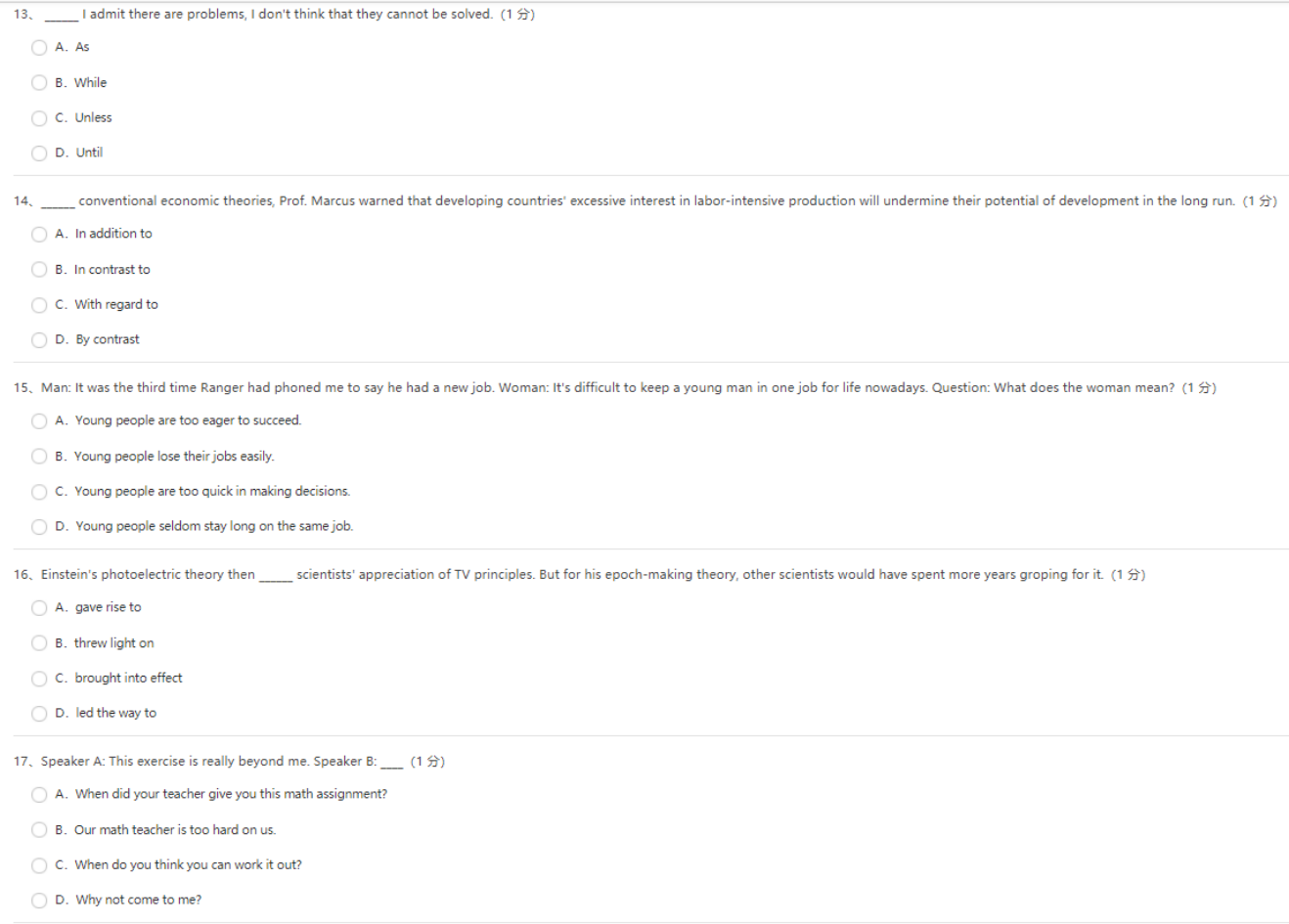 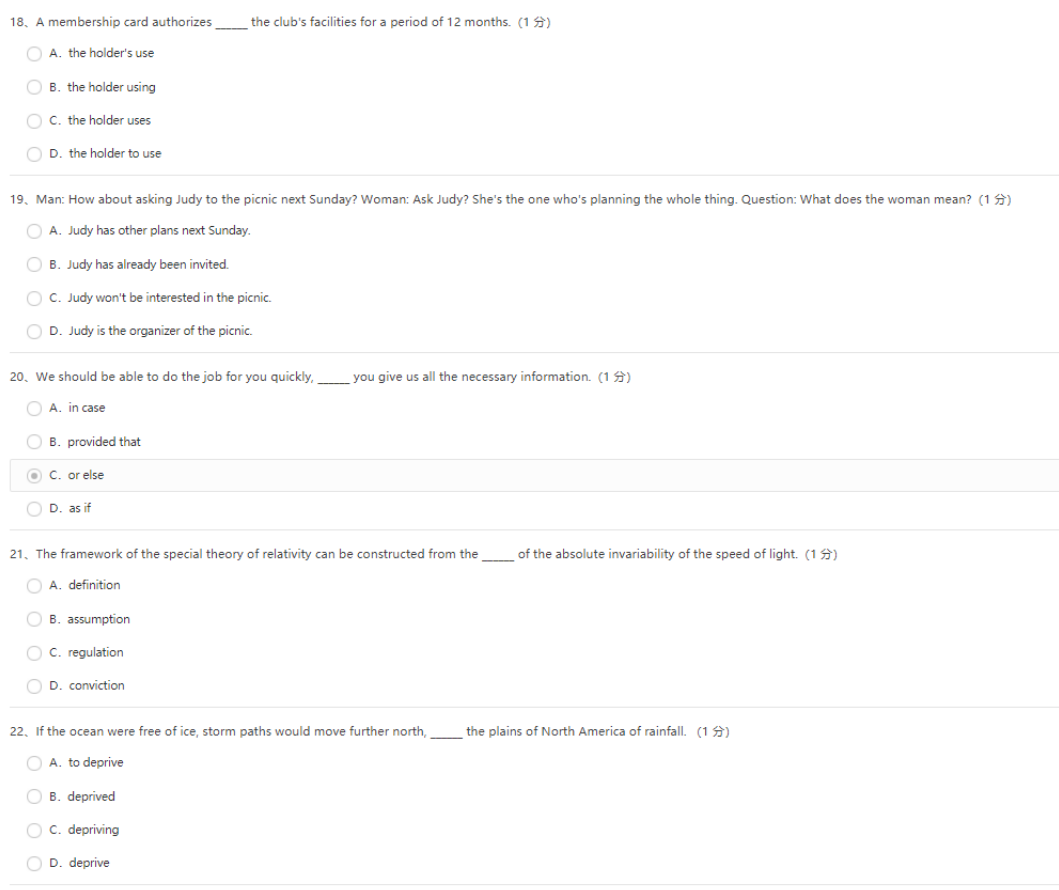 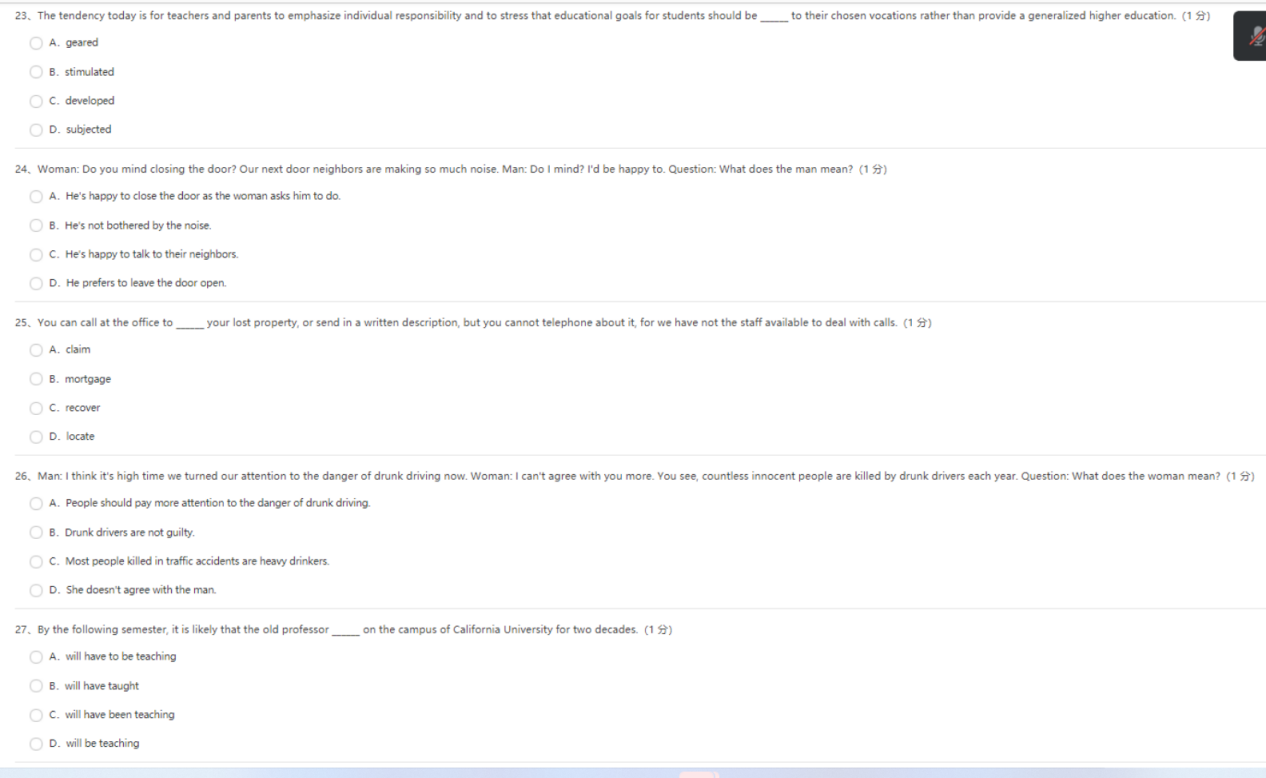 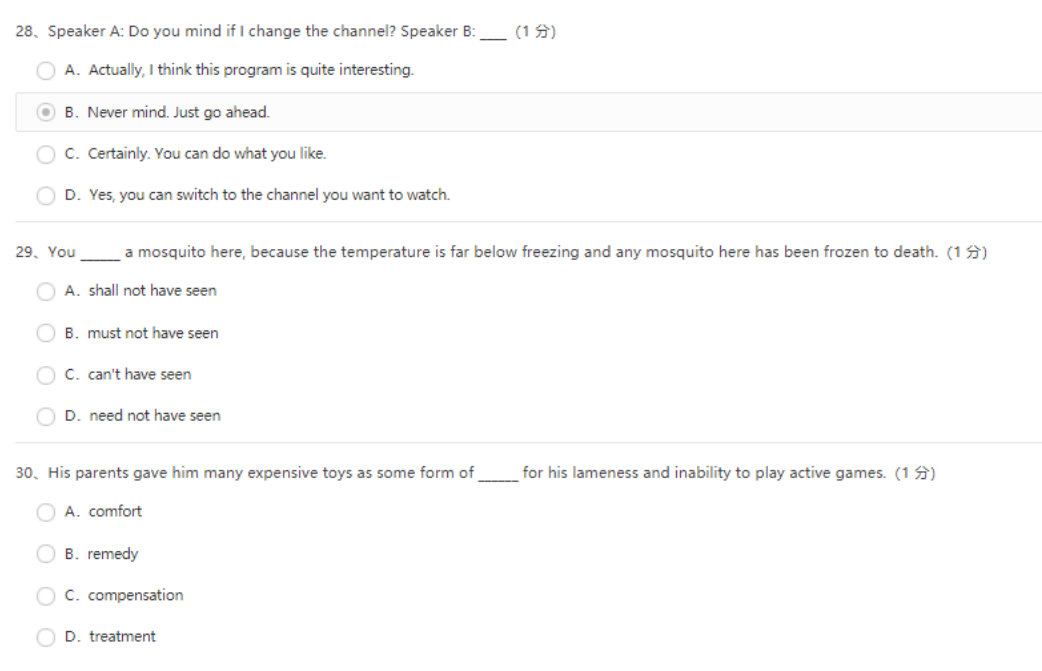 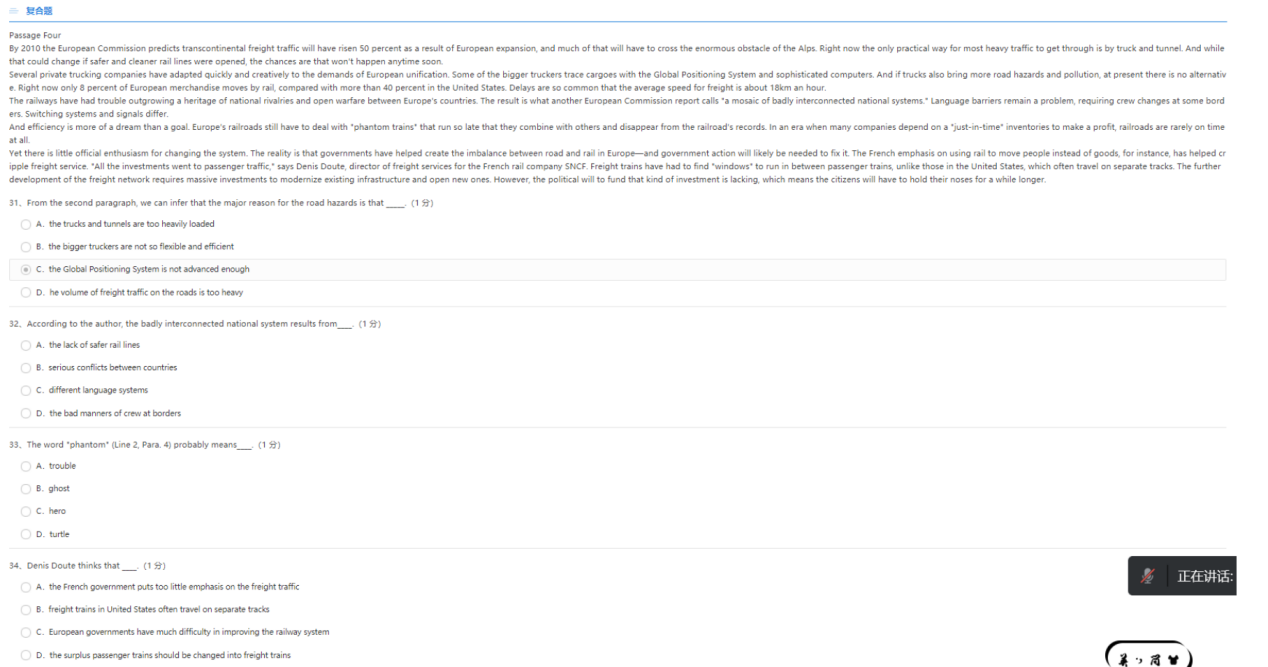 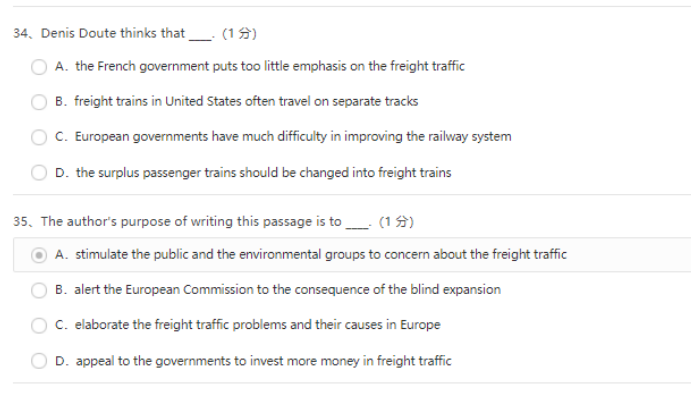 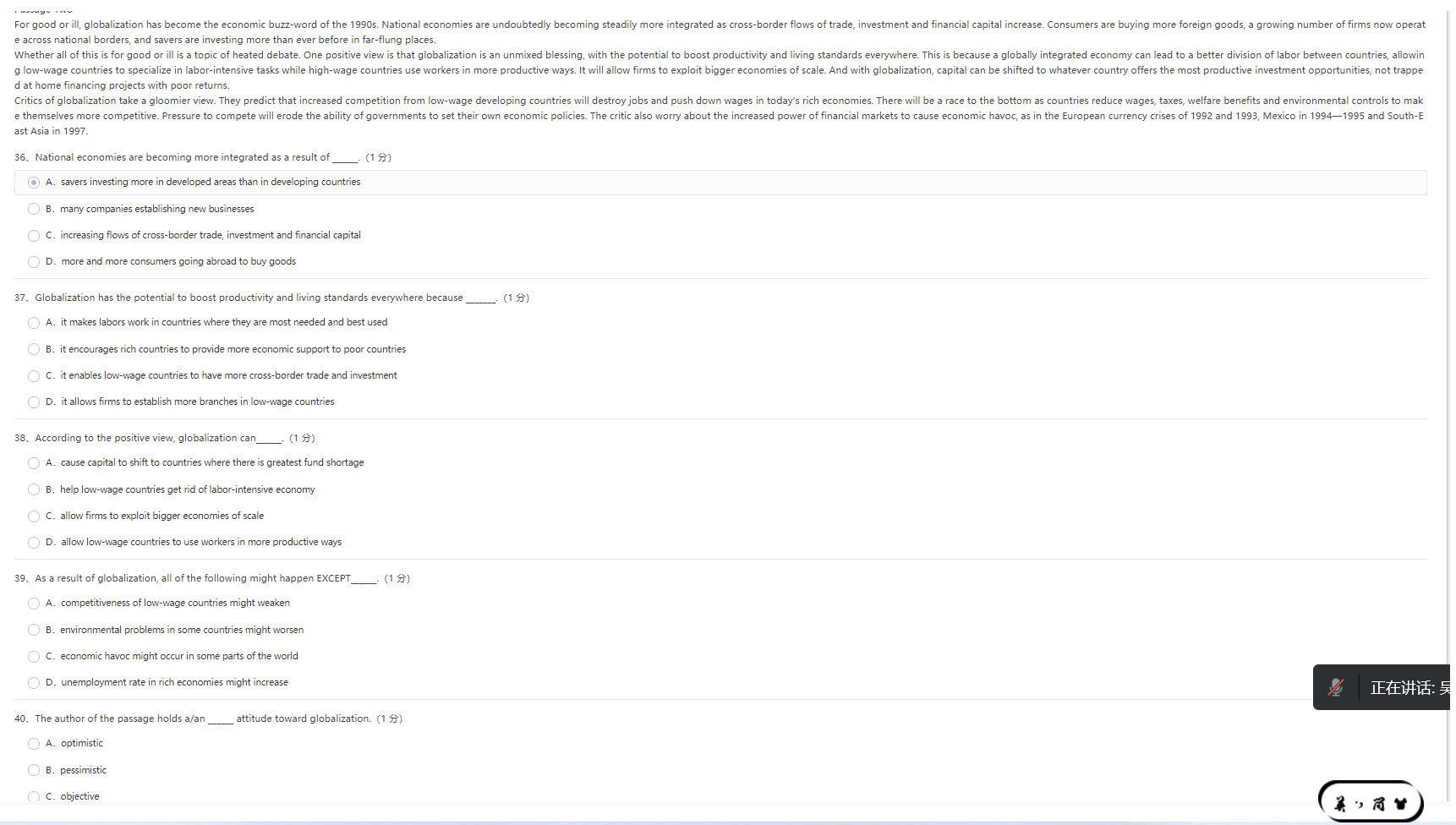 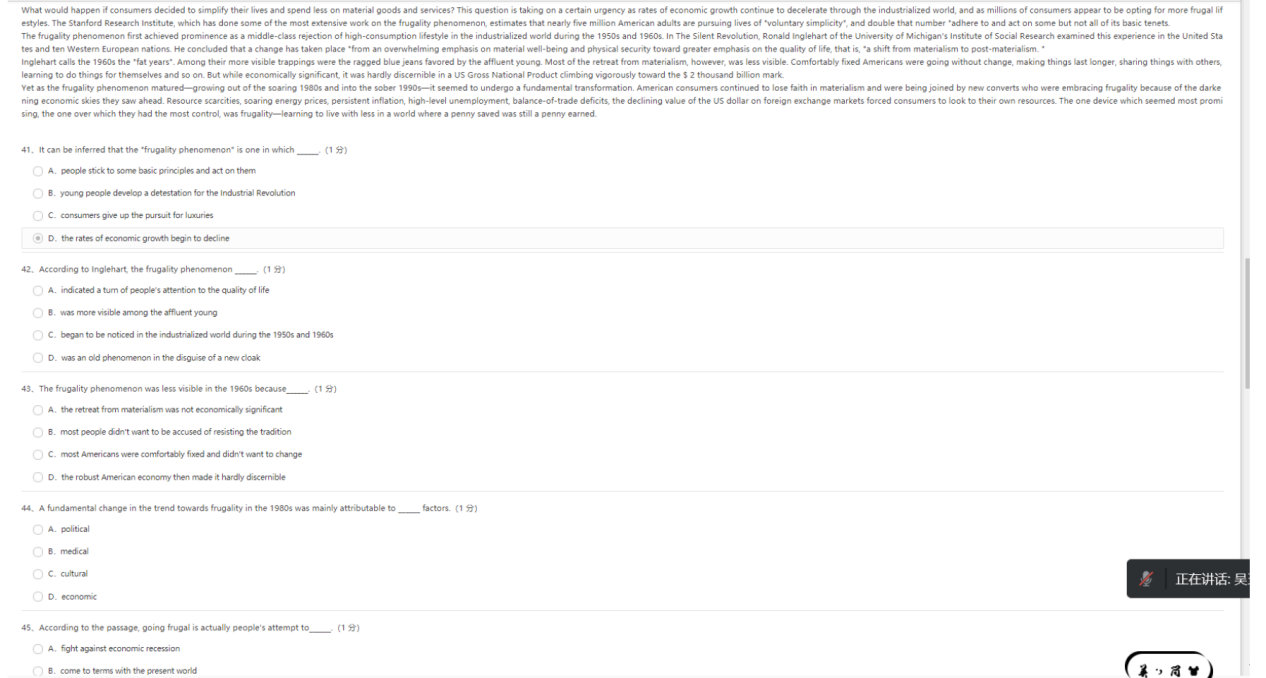 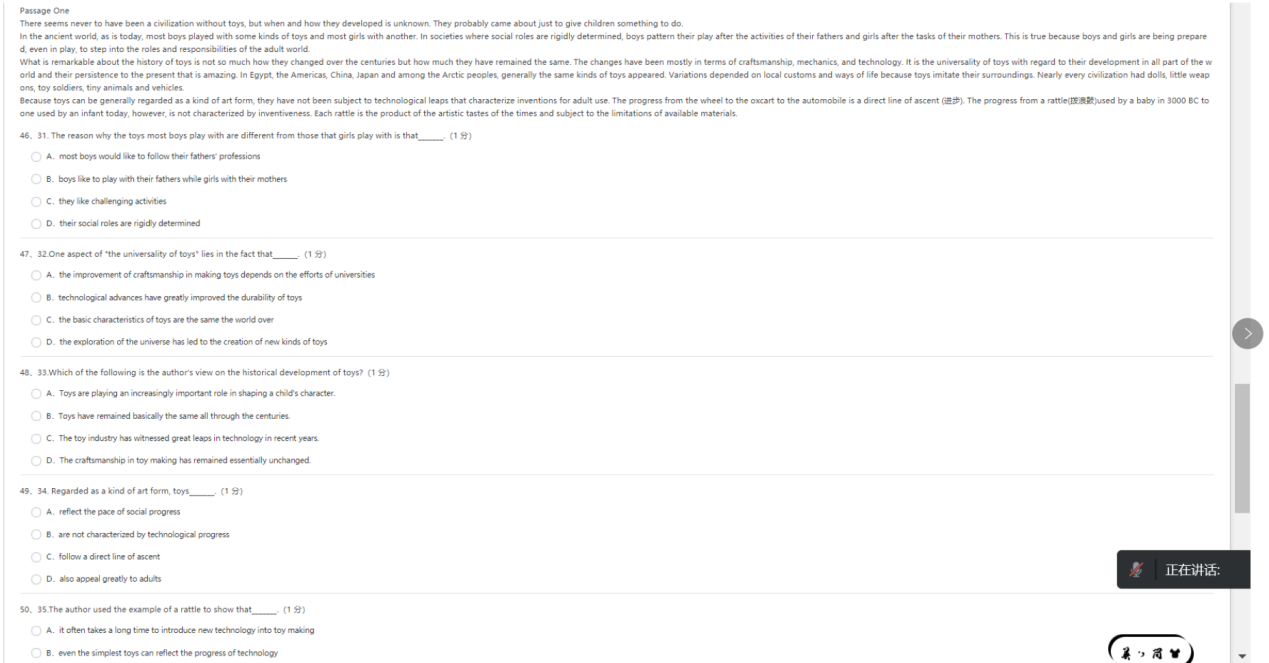 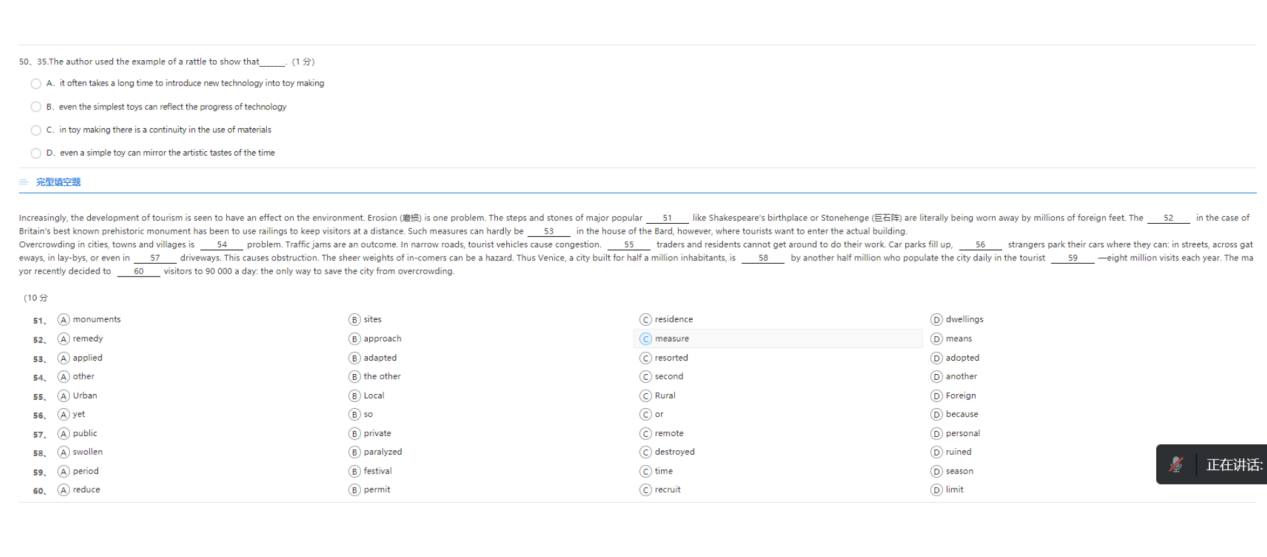 作文不提供答案，请大家自己百度；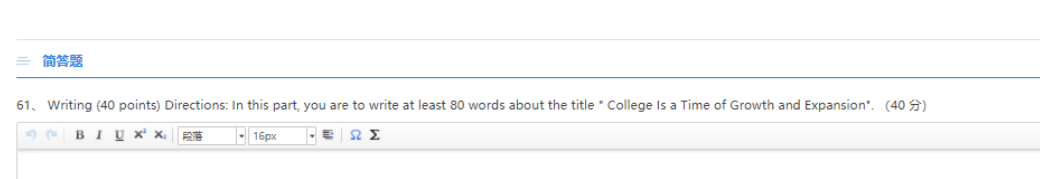 